УТВЕРЖДАЮДиректор ВШЭКН_____________А.В. Голлай«___»______________2024 г.График приема академических задолженностей 
для студентов очной формы обученияКафедра «Автоматика и управление»Зав. кафедрой			Барбасова Т.А.№Ф.И.О.преподавателяДисциплинаГруппаДатаВремяАудитория(для дистанционной сдачи - адрес комнаты Google Meet)1Абдуллин Вильдан ВильдановичТехнические средства автоматизации и управления (экзамен)КЭ-59815.04.202415:00https://edu.susu.ru/mod/bigbluebuttonbn/view.php?id=7418228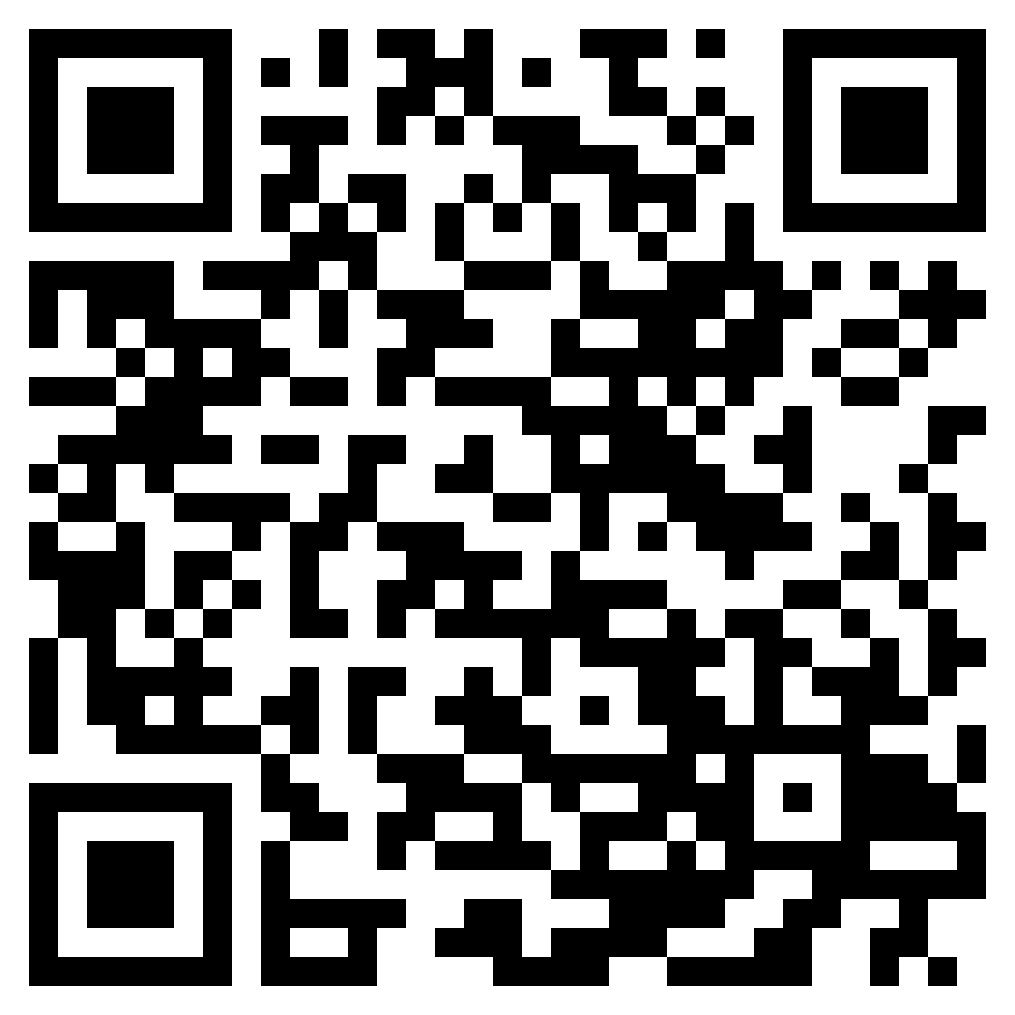 1Абдуллин Вильдан ВильдановичТехнические средства автоматизации и управления (курсовой проект)КЭ-59815.04.202415:00https://edu.susu.ru/mod/bigbluebuttonbn/view.php?id=74182282Барбасова Татьяна АлександровнаУчебная практика (научно-исследовательская работа, получение первичных навыков научно-исследовательской работы)КЭ-39817.04.202413:00714/3б2Барбасова Татьяна АлександровнаУчебная практика (ознакомительная)КЭ-29217.04.202413:00714/3б2Барбасова Татьяна АлександровнаОсновы инжиниринга систем управления (зачет)КЭ-12717.04.202413:00714/3б2Барбасова Татьяна АлександровнаОсновы инжиниринга систем управления (курсовая работа)КЭ-12717.04.202413:00714/3б2Барбасова Татьяна АлександровнаОсновы инжиниринга систем управления (курсовая работа)КЭ-28217.04.202413:00714/3б3Басалаев Александр АнатольевичВведение в направлениеКЭ-29218.04.2024 25.04.202417:05720/3б3Басалаев Александр АнатольевичВведение в направлениеКЭ-39818.04.2024 25.04.202417:05720/3б3Басалаев Александр АнатольевичМетодология принятия решений и управления в сложных системах (экзамен)КЭ-31718.04.2024 25.04.202417:05720/3б3Басалаев Александр АнатольевичМетодология принятия решений и управления в сложных системах (курсовой проект)КЭ-31718.04.2024 25.04.202417:05720/3б3Басалаев Александр АнатольевичМетодология принятия решений и управления в сложных системах (экзамен)КЭ-49818.04.2024 25.04.202417:05720/3б3Басалаев Александр АнатольевичМетодология принятия решений и управления в сложных системах (курсовой проект)КЭ-49818.04.2024 25.04.202417:05720/3б4Вставская Елена ВладимировнаИнформатика и программированиеКЭ-11722.04.202423.04.202413:35530/3б4Вставская Елена ВладимировнаИнформатика и программированиеКЭ-21722.04.202423.04.202413:35530/3б4Вставская Елена ВладимировнаИнформатика и программированиеКЭ-19222.04.202423.04.202413:35530/3б4Вставская Елена ВладимировнаИнформатика и программированиеКЭ-29222.04.202423.04.202413:35530/3б4Вставская Елена ВладимировнаМикропроцессоры, микроконтроллеры и вычислительная техникаКЭ-31722.04.202423.04.202413:35530/3б4Вставская Елена ВладимировнаМикропроцессоры, микроконтроллеры и вычислительная техникаКЭ-41722.04.202423.04.202413:35530/3б5Казаринов Лев СергеевичВведение в направлениеКЭ-11716.04.202423.04.202414:00 – 16:00711/3б5Казаринов Лев СергеевичВведение в направлениеКЭ-15716.04.202423.04.202414:00 – 16:00711/3б5Казаринов Лев СергеевичВведение в направлениеКЭ-21716.04.202423.04.202414:00 – 16:00711/3б5Казаринов Лев СергеевичИстория и методология науки и техникиКЭ-12716.04.202423.04.202414:00 – 16:00711/3б5Казаринов Лев СергеевичСовременные методы теории управления в технических системахКЭ-12716.04.202423.04.202414:00 – 16:00711/3б5Казаринов Лев СергеевичУчебная практика (научно-исследовательская работа)КЭ-12716.04.202423.04.202414:00 – 16:00711/3б5Казаринов Лев СергеевичУчебная практика (научно-исследовательская работа)КЭ-18216.04.202423.04.202414:00 – 16:00711/3б6Канашев Евгений АлександровичПрограммное обеспечение автоматизированных системКЭ-41718.04.2418:45712/3б6Канашев Евгений АлександровичПрограммное обеспечение автоматизированных системКЭ-41727.04.2413:35804/3б6Канашев Евгений АлександровичАвтоматизированные информационно-управляющие системыКЭ-41718.04.2418:45712/3б6Канашев Евгений АлександровичАвтоматизированные информационно-управляющие системыКЭ-41727.04.2413:35804/3б6Канашев Евгений АлександровичТехнологии программирования сложных системКЭ-12720.04.2413:35804/3б6Канашев Евгений АлександровичТехнологии программирования сложных системКЭ-12727.04.2413:35804/3б6Канашев Евгений АлександровичТехнологии программированияКЭ-21716.04.2417:05712/3б6Канашев Евгений АлександровичТехнологии программированияКЭ-21720.04.2413:35804/3б7Колосова Зоя АлександровнаУчебная практика (ознакомительная)КЭ-21718.04.20249:45720/3б8КонстантиноваОльга ВладимировнаПроизводственная практика (научно-исследовательская работа, проектное обучение)КЭ-22726.04.202418:00716/3б8КонстантиноваОльга ВладимировнаЭлектронные устройства систем управления (экзамен)КЭ-31717.04.20248:00713/3б8КонстантиноваОльга ВладимировнаЭлектронные устройства систем управления (экзамен)КЭ-49817.04.20249:00https://edu.susu.ru/mod/bigbluebuttonbn/view.php?id=73558608КонстантиноваОльга ВладимировнаЭлектронные устройства систем управления (курсовая работа)КЭ-49817.04.20249:00https://edu.susu.ru/mod/bigbluebuttonbn/view.php?id=73558609Просоедов Роман АлександровичПромышленные контроллеры и распределенные АСУ ТП (зачет)КЭ-12716.04.202417:05-18:40709/3б9Просоедов Роман АлександровичПромышленные контроллеры и распределенные АСУ ТП (зачет)КЭ-18216.04.202415:20-16:55https://meet.google.com/xhm-zymn-wij9Просоедов Роман АлександровичПромышленные контроллеры и распределенные АСУ ТП (курсовой проект)КЭ-12723.04.202417:05-18:40709/3б9Просоедов Роман АлександровичПромышленные контроллеры и распределенные АСУ ТП (курсовой проект)КЭ-18223.04.202415:20-16:55https://meet.google.com/nzb-gwrg-iqn9Просоедов Роман АлександровичИнформатика и программирование (сдача пр/р)КЭ-21015.04.202417:05-18:40700/3б9Просоедов Роман АлександровичИнформатика и программирование (сдача пр/р)КЭ-21217.04.202417:05-18:40700/3б10Седышев Вячеслав ВикторовичНаучно-исследовательская работаКЭ-49819.04.202413:35 – 15:10705/3б10Седышев Вячеслав ВикторовичПрактикум по виду профессиональной деятельностиКЭ-59819.04.202413:35 – 15:10705/3б10Седышев Вячеслав ВикторовичВведение в направлениеКЭ-19219.04.202413:35 – 15:10705/3б10Седышев Вячеслав ВикторовичКонтрольно-измерительная техника АСУ ТПКЭ-31719.04.202413:35 – 15:10705/3б10Седышев Вячеслав ВикторовичСистемы автоматизированного проектирования (диф. зачет)КЭ-41719.04.202413:35 – 15:10705/3б10Седышев Вячеслав ВикторовичСистемы автоматизированного проектирования (курсовой проект)КЭ-41719.04.202413:35 – 15:10705/3б10Седышев Вячеслав ВикторовичПрактикум по получению умений и опыта в профессиональной деятельностиКЭ-22719.04.202413:35 – 15:10705/3б11Ямщиков Алексей ВасильевичЭлектромеханические системы (экзамен)КЭ-41716.04.202414:00 – 15:00705/3б11Ямщиков Алексей ВасильевичЭлектромеханические системы (курсовой проект)КЭ-41717.04.202416:00 – 17:00705/3б11Ямщиков Алексей ВасильевичЭлектромеханические системы (экзамен)КЭ-59816.04.202414:00 – 15:00705/3б11Ямщиков Алексей ВасильевичЭлектромеханические системы (курсовой проект)КЭ-59817.04.202416:00 – 17:00705/3б